NATIONAL ASSEMBLYQUESTION FOR WRITTEN REPLY QUESTION NO : 83			 				83. Ms P T van Damme (DA) to ask the Minister of Communications: What amount did the SA Broadcasting Corporation receive from MultiChoice for each channel (a) in the (i) 2014-15, (ii) 2015-16 and (iii) 2016-17 financial years and (b) since 1 April 2017? 									   NW89EREPLYThe amount received from Multichoice is as per the table below:Approved/ Not approved_______________________________Ms Mmamoloko Kubayi-Ngubane MP,Minister Date: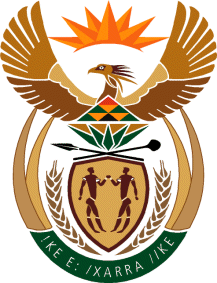 MINISTRY OF COMMUNICATIONS
REPUBLIC OF SOUTH AFRICAPrivate Bag X 745, Pretoria, 0001, Tel: +27 12 473 0164   Fax: +27 12 473 0585Tshedimosetso House,1035 Francis Baard Street, Tshedimosetso House, Pretoria, 1000Channels(i)  2014/15(ii)  2015/16(iii)  2016/172017/18TotalAmountsR’ millionR’ millionR’ millionR’ millionR’ millionNews 404R61,5R72,1R90,9R113,6R338,1Encore 156R67,9 R77,5R67,8R213,2